Publicado en  el 26/05/2015 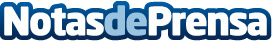 La República Dominicana se fija en Navarra para rediseñar su sistema educativoDatos de contacto:Nota de prensa publicada en: https://www.notasdeprensa.es/la-republica-dominicana-se-fija-en-navarra_1 Categorias: Internacional Educación Navarra http://www.notasdeprensa.es